The Eight Elements of ReasoningPurpose – goals, objectives, missionsPoint of View – frame of reference, perspective, orientationQuestion at Issue – problem to be solved, issue in questionInformation – data, facts, observations, experiencesConclusions – interpretations, inferences, solutions Concepts – theories, definitions, principles, models, axiomsAssumptions – presuppositions, beliefs taken for grantedImplications and Consequences --  likely or necessary outcomesAlso consider alternatives:  What is missing?  What else should we consider?  What other perspectives could we adopt?  What other conclusions could we draw?The Standards of Critical Thinking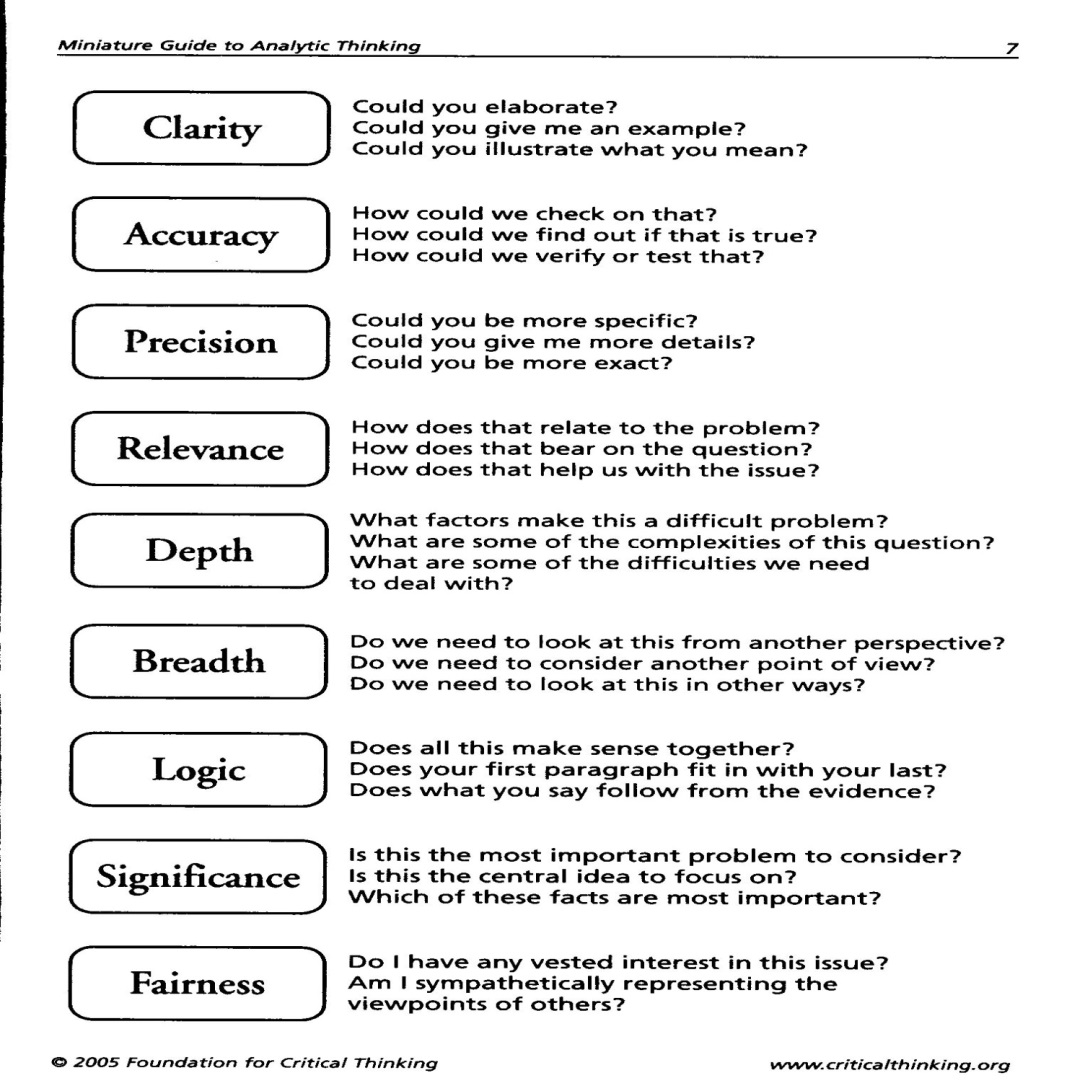 